Никитенко Наталья Ивановна, учитель истории и обществоведения 
ГУО «Средняя школа №13 г.Жлобина имени В.В.Гузова» Билет № 5Практическое задание. Развитие культуры в БССР во второй половине 1940-х – 1980-ые гг.Используя представленные материалы, ответьте на вопросы:1. Объясните название картины М.Савицкого «Узник 32815».2. Почему тема войны стала определяющей в творчестве большинства деятелей белорусской культуры?3. С чем связаны изменения, которые произошли в образовании в 1960-х ‒ 1980 гг.? 4. Как можно оценить вклад в развитие мировой культуры творчество белорусских деятелей второй половины 1940-х ‒ первой половины 1980 гг.?I. Развитие системы высшего и среднего специального образования БССР в 1960-х – 1980-е гг.Ответы на задания и комментарииПараметры для сравнения1960-е гг.1980-е гг.Количество средних специальных учебных заведений102139Количество учащихся62, 6 тыс. человек160 тыс. человекКоличество высших учебных заведений2433Количество студентов59 тыс. человек182 тыс. человекII.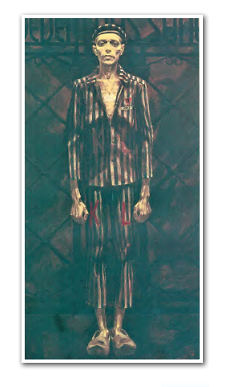 М.Савицкий. Автопортрет  «Узник 32815»III.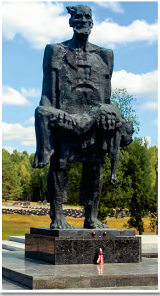 Скульптура «Непокоренный человек»в мемориальном комплексе «Хатынь»№ОтветыКомментарии1.М.Савицкий был участником Великой Отечественной войны, в возрасте двадцати лет участвовал в боях за Севастополь, попал в плен и стал узником 32815 концлагерей Дюссельдорф, Бухенвальда и Дахау, откуда был освобождён американскими войсками. Воспоминания и впечатления о жестокости в фашистских концлагерях художник положил в основу циклов картин «Цифры на сердце». На картине изображен узник фашистского концлагеряЗадание проверяет умения:1) определять источник информации, где содержится искомая информация. В данном случае – это источник II репродукция картины М.Савицкого «Узник 32815»2.Тема войны стала определяющей в творчестве большинства деятелей белорусской культуры, так как именно Беларусь оказалась в центре военных событий Великой Отечественной войны. На её территории происходили оборонительные бои в 1941 году, развертывалось партизанское и подпольное движение в годы фашистской оккупации, проходила операция «Багратион», в ходе которой была освобождена Беларусь от немецко-фашистских захватчиков. Поэтому события Великой Отечественной войны надолго осталась в памяти белорусского народа. Белорусские деятели культуры не могли в послевоенные годы обойти эту тему в своих произведениях. Они в своих произведениях литературы, кинематографии, музыкального и изобразительного искусства эту тему рассматривали как испытание человека в тяжелых военных условиях, проверка его достоинства, преданности Родине.  Авторы создали яркие произведения, наполненные любовью к Родине, чувством патриотизма и героизма у своих героевЗадание проверяет умения:1) Соотносить визуальные изображения с вербальным текстом. В данном случае – это источник II - репродукция картины М.Савицкого «Узник 32815» и источник III -  Скульптура «Непокоренный человек» в мемориальном комплексе «Хатынь»;2) устанавливать скрытие связи (тезис-пример). В данном случае – это источник II - репродукция картины М.Савицкого «Узник 32815» и источник III ‒ Скульптура «Непокоренный человек» в мемориальном комплексе «Хатынь»;3) формулировать выводы на основе умения связывать информацию, находящуюся в разных источниках информации. В данном случае – это источник II - репродукция картины М.Савицкого «Узник 32815» и источник III -  Скульптура «Непокоренный человек» в мемориальном комплексе «Хатынь».3.К 1960-х гг. в БССР действовало 102 средних специальных учебных заведения, в которых обучалось 62,6 тысяч человек и 24 вуза, где проходили обучение 59 тысяч студентов. В 1980-е годы количество средних специальных учебных заведений увеличилось до 139 и учащихся в них до 160 тысяч человек, а количество высших учебных заведений до 33 и количество обучающихся в них до 182 тысяч человек. Это связано с превращением БССР в индустриальную республику и росту потребностей народного хозяйства в квалифицированных кадрах со средним специальным и высшим образованием.Задание проверяет умения:1) анализировать изученное историческое явление «развитие образования» в соответствии с поставленной задачей и объяснение причин изменения в системе образования. В данном случае – это источник I таблица «Развитие системы высшего и среднего специального образования БССР в 1960-е – 1980-е гг.»;2) сравнивать изученное историческое явление «развитие образования» по предложенным критериям и формулирование на этой основе выводов об изменениях в системе образования. В данном случае – это источник I таблица «Развитие системы высшего и среднего специального образования БССР в 1960-е – 1980-е гг.»4.Белорусские деятели культуры создали яркие произведения, наполненные любовью к Родине, чувством патриотизма и героизма своих героев. Авторы произведений литературы, кинематографии, музыкального и изобразительного искусства внесли большой вклад в отражение суровой правды войны, моральных принципов, которых придерживались люди на фронте и в тылу. Они раскрыли общечеловеческие ценности через личные переживания героев. Показали неразрывную связь между прошлым и настоящим.Задание проверяет умение:1)аргументация собственных оценочных суждений о вкладе в развитие мировой культуры белорусских деятелей второй половины 1940-х - первой половины 1980 гг. В данном случае – это источник II ‒ репродукция картины М.Савицкого «Узник 32815» и источник III ‒ Скульптура «Непокоренный человек» в мемориальном комплексе «Хатынь»